Анапа (Краснодарский край)*Оплата производится в белорусских рублях по внутреннему курсу 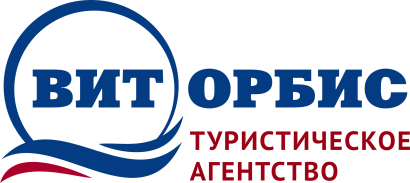          Республика Беларусь 210009                                г. Витебск, ул. Чапаева 4-38                                                            Тел./факс: +375 (212) 265-500МТС: +375 (29) 5-110-100                     www.vitorbis.com      e-mail: vitorbis@mail.ru                                                                                                             Пансионат «Агата»                                                                          Автобусный тур                                                                                                             Пансионат «Агата»                                                                          Автобусный тур                                                                                                             Пансионат «Агата»                                                                          Автобусный тур                                                                                                             Пансионат «Агата»                                                                          Автобусный тур                                                                                                             Пансионат «Агата»                                                                          Автобусный тур                                                                                                             Пансионат «Агата»                                                                          Автобусный тур                                                                                                             Пансионат «Агата»                                                                          Автобусный тур                                                                                                             Пансионат «Агата»                                                                          Автобусный тур                                                                                                             Пансионат «Агата»                                                                          Автобусный тур                                                                                                             Пансионат «Агата»                                                                          Автобусный тур                                                                                                             Пансионат «Агата»                                                                          Автобусный тур                                                                                                             Пансионат «Агата»                                                                          Автобусный турАнапа – уникальный курорт, который природа одарила щедро: чистое море, десятки километров песчаных пляжей с дюнами, галечные пляжи в долинах кавказских предгорий, минеральные воды для питья и наружного применения, иловые сульфидные и вулканические грязи, лечебные сорта столового винограда, превосходные виноградные вина. Анапа – уникальный курорт, который природа одарила щедро: чистое море, десятки километров песчаных пляжей с дюнами, галечные пляжи в долинах кавказских предгорий, минеральные воды для питья и наружного применения, иловые сульфидные и вулканические грязи, лечебные сорта столового винограда, превосходные виноградные вина. Анапа – уникальный курорт, который природа одарила щедро: чистое море, десятки километров песчаных пляжей с дюнами, галечные пляжи в долинах кавказских предгорий, минеральные воды для питья и наружного применения, иловые сульфидные и вулканические грязи, лечебные сорта столового винограда, превосходные виноградные вина. Анапа – уникальный курорт, который природа одарила щедро: чистое море, десятки километров песчаных пляжей с дюнами, галечные пляжи в долинах кавказских предгорий, минеральные воды для питья и наружного применения, иловые сульфидные и вулканические грязи, лечебные сорта столового винограда, превосходные виноградные вина. Анапа – уникальный курорт, который природа одарила щедро: чистое море, десятки километров песчаных пляжей с дюнами, галечные пляжи в долинах кавказских предгорий, минеральные воды для питья и наружного применения, иловые сульфидные и вулканические грязи, лечебные сорта столового винограда, превосходные виноградные вина. Анапа – уникальный курорт, который природа одарила щедро: чистое море, десятки километров песчаных пляжей с дюнами, галечные пляжи в долинах кавказских предгорий, минеральные воды для питья и наружного применения, иловые сульфидные и вулканические грязи, лечебные сорта столового винограда, превосходные виноградные вина. Анапа – уникальный курорт, который природа одарила щедро: чистое море, десятки километров песчаных пляжей с дюнами, галечные пляжи в долинах кавказских предгорий, минеральные воды для питья и наружного применения, иловые сульфидные и вулканические грязи, лечебные сорта столового винограда, превосходные виноградные вина. Анапа – уникальный курорт, который природа одарила щедро: чистое море, десятки километров песчаных пляжей с дюнами, галечные пляжи в долинах кавказских предгорий, минеральные воды для питья и наружного применения, иловые сульфидные и вулканические грязи, лечебные сорта столового винограда, превосходные виноградные вина. Анапа – уникальный курорт, который природа одарила щедро: чистое море, десятки километров песчаных пляжей с дюнами, галечные пляжи в долинах кавказских предгорий, минеральные воды для питья и наружного применения, иловые сульфидные и вулканические грязи, лечебные сорта столового винограда, превосходные виноградные вина. Анапа – уникальный курорт, который природа одарила щедро: чистое море, десятки километров песчаных пляжей с дюнами, галечные пляжи в долинах кавказских предгорий, минеральные воды для питья и наружного применения, иловые сульфидные и вулканические грязи, лечебные сорта столового винограда, превосходные виноградные вина. Анапа – уникальный курорт, который природа одарила щедро: чистое море, десятки километров песчаных пляжей с дюнами, галечные пляжи в долинах кавказских предгорий, минеральные воды для питья и наружного применения, иловые сульфидные и вулканические грязи, лечебные сорта столового винограда, превосходные виноградные вина. Анапа – уникальный курорт, который природа одарила щедро: чистое море, десятки километров песчаных пляжей с дюнами, галечные пляжи в долинах кавказских предгорий, минеральные воды для питья и наружного применения, иловые сульфидные и вулканические грязи, лечебные сорта столового винограда, превосходные виноградные вина. Витязево –  курортный поселок в составе города Анапа, один из наиболее крупных и популярных туристских центров Черноморского побережья Краснодарского края. Витязево  –  настоящий пляжный рай. Первоклассные песчаные пляжи здесь безграничны: куда ни глянь – нет конца и края этим великолепным бархатным пляжам. Пологий удобный рельеф, очень теплое неглубокое море, мягкий и сухой средиземноморский климат сделали этот курортный поселок очень популярным местом отдыха. Большинство населения поселка – греки.Витязево –  курортный поселок в составе города Анапа, один из наиболее крупных и популярных туристских центров Черноморского побережья Краснодарского края. Витязево  –  настоящий пляжный рай. Первоклассные песчаные пляжи здесь безграничны: куда ни глянь – нет конца и края этим великолепным бархатным пляжам. Пологий удобный рельеф, очень теплое неглубокое море, мягкий и сухой средиземноморский климат сделали этот курортный поселок очень популярным местом отдыха. Большинство населения поселка – греки.Витязево –  курортный поселок в составе города Анапа, один из наиболее крупных и популярных туристских центров Черноморского побережья Краснодарского края. Витязево  –  настоящий пляжный рай. Первоклассные песчаные пляжи здесь безграничны: куда ни глянь – нет конца и края этим великолепным бархатным пляжам. Пологий удобный рельеф, очень теплое неглубокое море, мягкий и сухой средиземноморский климат сделали этот курортный поселок очень популярным местом отдыха. Большинство населения поселка – греки.Витязево –  курортный поселок в составе города Анапа, один из наиболее крупных и популярных туристских центров Черноморского побережья Краснодарского края. Витязево  –  настоящий пляжный рай. Первоклассные песчаные пляжи здесь безграничны: куда ни глянь – нет конца и края этим великолепным бархатным пляжам. Пологий удобный рельеф, очень теплое неглубокое море, мягкий и сухой средиземноморский климат сделали этот курортный поселок очень популярным местом отдыха. Большинство населения поселка – греки.Витязево –  курортный поселок в составе города Анапа, один из наиболее крупных и популярных туристских центров Черноморского побережья Краснодарского края. Витязево  –  настоящий пляжный рай. Первоклассные песчаные пляжи здесь безграничны: куда ни глянь – нет конца и края этим великолепным бархатным пляжам. Пологий удобный рельеф, очень теплое неглубокое море, мягкий и сухой средиземноморский климат сделали этот курортный поселок очень популярным местом отдыха. Большинство населения поселка – греки.Витязево –  курортный поселок в составе города Анапа, один из наиболее крупных и популярных туристских центров Черноморского побережья Краснодарского края. Витязево  –  настоящий пляжный рай. Первоклассные песчаные пляжи здесь безграничны: куда ни глянь – нет конца и края этим великолепным бархатным пляжам. Пологий удобный рельеф, очень теплое неглубокое море, мягкий и сухой средиземноморский климат сделали этот курортный поселок очень популярным местом отдыха. Большинство населения поселка – греки.Витязево –  курортный поселок в составе города Анапа, один из наиболее крупных и популярных туристских центров Черноморского побережья Краснодарского края. Витязево  –  настоящий пляжный рай. Первоклассные песчаные пляжи здесь безграничны: куда ни глянь – нет конца и края этим великолепным бархатным пляжам. Пологий удобный рельеф, очень теплое неглубокое море, мягкий и сухой средиземноморский климат сделали этот курортный поселок очень популярным местом отдыха. Большинство населения поселка – греки.Витязево –  курортный поселок в составе города Анапа, один из наиболее крупных и популярных туристских центров Черноморского побережья Краснодарского края. Витязево  –  настоящий пляжный рай. Первоклассные песчаные пляжи здесь безграничны: куда ни глянь – нет конца и края этим великолепным бархатным пляжам. Пологий удобный рельеф, очень теплое неглубокое море, мягкий и сухой средиземноморский климат сделали этот курортный поселок очень популярным местом отдыха. Большинство населения поселка – греки.Витязево –  курортный поселок в составе города Анапа, один из наиболее крупных и популярных туристских центров Черноморского побережья Краснодарского края. Витязево  –  настоящий пляжный рай. Первоклассные песчаные пляжи здесь безграничны: куда ни глянь – нет конца и края этим великолепным бархатным пляжам. Пологий удобный рельеф, очень теплое неглубокое море, мягкий и сухой средиземноморский климат сделали этот курортный поселок очень популярным местом отдыха. Большинство населения поселка – греки.Витязево –  курортный поселок в составе города Анапа, один из наиболее крупных и популярных туристских центров Черноморского побережья Краснодарского края. Витязево  –  настоящий пляжный рай. Первоклассные песчаные пляжи здесь безграничны: куда ни глянь – нет конца и края этим великолепным бархатным пляжам. Пологий удобный рельеф, очень теплое неглубокое море, мягкий и сухой средиземноморский климат сделали этот курортный поселок очень популярным местом отдыха. Большинство населения поселка – греки.Витязево –  курортный поселок в составе города Анапа, один из наиболее крупных и популярных туристских центров Черноморского побережья Краснодарского края. Витязево  –  настоящий пляжный рай. Первоклассные песчаные пляжи здесь безграничны: куда ни глянь – нет конца и края этим великолепным бархатным пляжам. Пологий удобный рельеф, очень теплое неглубокое море, мягкий и сухой средиземноморский климат сделали этот курортный поселок очень популярным местом отдыха. Большинство населения поселка – греки.Витязево –  курортный поселок в составе города Анапа, один из наиболее крупных и популярных туристских центров Черноморского побережья Краснодарского края. Витязево  –  настоящий пляжный рай. Первоклассные песчаные пляжи здесь безграничны: куда ни глянь – нет конца и края этим великолепным бархатным пляжам. Пологий удобный рельеф, очень теплое неглубокое море, мягкий и сухой средиземноморский климат сделали этот курортный поселок очень популярным местом отдыха. Большинство населения поселка – греки.Программа тура:Программа тура:Программа тура:Программа тура:Программа тура:Программа тура:Программа тура:Программа тура:Программа тура:Программа тура:Программа тура:Программа тура:1 деньВыезд: Новополоцк 17:45 (гостиница «Беларусь»); Полоцк 18:00 (Дом быта); Витебск 19:30 (ТЦ «Омега»); Орша 20:30 (магазин «Раница»); Могилев 21:30 (остановка «кольцо мясокомбината»); Гомель 23:45 (остановка «Баня», напротив цирка). (Точное время отправления сообщается дополнительно за день до отъезда).Выезд: Новополоцк 17:45 (гостиница «Беларусь»); Полоцк 18:00 (Дом быта); Витебск 19:30 (ТЦ «Омега»); Орша 20:30 (магазин «Раница»); Могилев 21:30 (остановка «кольцо мясокомбината»); Гомель 23:45 (остановка «Баня», напротив цирка). (Точное время отправления сообщается дополнительно за день до отъезда).Выезд: Новополоцк 17:45 (гостиница «Беларусь»); Полоцк 18:00 (Дом быта); Витебск 19:30 (ТЦ «Омега»); Орша 20:30 (магазин «Раница»); Могилев 21:30 (остановка «кольцо мясокомбината»); Гомель 23:45 (остановка «Баня», напротив цирка). (Точное время отправления сообщается дополнительно за день до отъезда).Выезд: Новополоцк 17:45 (гостиница «Беларусь»); Полоцк 18:00 (Дом быта); Витебск 19:30 (ТЦ «Омега»); Орша 20:30 (магазин «Раница»); Могилев 21:30 (остановка «кольцо мясокомбината»); Гомель 23:45 (остановка «Баня», напротив цирка). (Точное время отправления сообщается дополнительно за день до отъезда).Выезд: Новополоцк 17:45 (гостиница «Беларусь»); Полоцк 18:00 (Дом быта); Витебск 19:30 (ТЦ «Омега»); Орша 20:30 (магазин «Раница»); Могилев 21:30 (остановка «кольцо мясокомбината»); Гомель 23:45 (остановка «Баня», напротив цирка). (Точное время отправления сообщается дополнительно за день до отъезда).Выезд: Новополоцк 17:45 (гостиница «Беларусь»); Полоцк 18:00 (Дом быта); Витебск 19:30 (ТЦ «Омега»); Орша 20:30 (магазин «Раница»); Могилев 21:30 (остановка «кольцо мясокомбината»); Гомель 23:45 (остановка «Баня», напротив цирка). (Точное время отправления сообщается дополнительно за день до отъезда).Выезд: Новополоцк 17:45 (гостиница «Беларусь»); Полоцк 18:00 (Дом быта); Витебск 19:30 (ТЦ «Омега»); Орша 20:30 (магазин «Раница»); Могилев 21:30 (остановка «кольцо мясокомбината»); Гомель 23:45 (остановка «Баня», напротив цирка). (Точное время отправления сообщается дополнительно за день до отъезда).Выезд: Новополоцк 17:45 (гостиница «Беларусь»); Полоцк 18:00 (Дом быта); Витебск 19:30 (ТЦ «Омега»); Орша 20:30 (магазин «Раница»); Могилев 21:30 (остановка «кольцо мясокомбината»); Гомель 23:45 (остановка «Баня», напротив цирка). (Точное время отправления сообщается дополнительно за день до отъезда).Выезд: Новополоцк 17:45 (гостиница «Беларусь»); Полоцк 18:00 (Дом быта); Витебск 19:30 (ТЦ «Омега»); Орша 20:30 (магазин «Раница»); Могилев 21:30 (остановка «кольцо мясокомбината»); Гомель 23:45 (остановка «Баня», напротив цирка). (Точное время отправления сообщается дополнительно за день до отъезда).Выезд: Новополоцк 17:45 (гостиница «Беларусь»); Полоцк 18:00 (Дом быта); Витебск 19:30 (ТЦ «Омега»); Орша 20:30 (магазин «Раница»); Могилев 21:30 (остановка «кольцо мясокомбината»); Гомель 23:45 (остановка «Баня», напротив цирка). (Точное время отправления сообщается дополнительно за день до отъезда).Выезд: Новополоцк 17:45 (гостиница «Беларусь»); Полоцк 18:00 (Дом быта); Витебск 19:30 (ТЦ «Омега»); Орша 20:30 (магазин «Раница»); Могилев 21:30 (остановка «кольцо мясокомбината»); Гомель 23:45 (остановка «Баня», напротив цирка). (Точное время отправления сообщается дополнительно за день до отъезда).3 деньПрибытие на курорт. Размещение в номерах.Прибытие на курорт. Размещение в номерах.Прибытие на курорт. Размещение в номерах.Прибытие на курорт. Размещение в номерах.Прибытие на курорт. Размещение в номерах.Прибытие на курорт. Размещение в номерах.Прибытие на курорт. Размещение в номерах.Прибытие на курорт. Размещение в номерах.Прибытие на курорт. Размещение в номерах.Прибытие на курорт. Размещение в номерах.Прибытие на курорт. Размещение в номерах.3-13 деньОтдых на море, посещение экскурсий (за дополнительную плату).Отдых на море, посещение экскурсий (за дополнительную плату).Отдых на море, посещение экскурсий (за дополнительную плату).Отдых на море, посещение экскурсий (за дополнительную плату).Отдых на море, посещение экскурсий (за дополнительную плату).Отдых на море, посещение экскурсий (за дополнительную плату).Отдых на море, посещение экскурсий (за дополнительную плату).Отдых на море, посещение экскурсий (за дополнительную плату).Отдых на море, посещение экскурсий (за дополнительную плату).Отдых на море, посещение экскурсий (за дополнительную плату).Отдых на море, посещение экскурсий (за дополнительную плату).13 деньОсвобождение номеров до 09:00.В день выселения предоставляется камера хранения. Время  отправления с курорта  объявляет руководитель группы. Освобождение номеров до 09:00.В день выселения предоставляется камера хранения. Время  отправления с курорта  объявляет руководитель группы. Освобождение номеров до 09:00.В день выселения предоставляется камера хранения. Время  отправления с курорта  объявляет руководитель группы. Освобождение номеров до 09:00.В день выселения предоставляется камера хранения. Время  отправления с курорта  объявляет руководитель группы. Освобождение номеров до 09:00.В день выселения предоставляется камера хранения. Время  отправления с курорта  объявляет руководитель группы. Освобождение номеров до 09:00.В день выселения предоставляется камера хранения. Время  отправления с курорта  объявляет руководитель группы. Освобождение номеров до 09:00.В день выселения предоставляется камера хранения. Время  отправления с курорта  объявляет руководитель группы. Освобождение номеров до 09:00.В день выселения предоставляется камера хранения. Время  отправления с курорта  объявляет руководитель группы. Освобождение номеров до 09:00.В день выселения предоставляется камера хранения. Время  отправления с курорта  объявляет руководитель группы. Освобождение номеров до 09:00.В день выселения предоставляется камера хранения. Время  отправления с курорта  объявляет руководитель группы. Освобождение номеров до 09:00.В день выселения предоставляется камера хранения. Время  отправления с курорта  объявляет руководитель группы. 15 деньПрибытие домой!Прибытие домой!Прибытие домой!Прибытие домой!Прибытие домой!Прибытие домой!Прибытие домой!Прибытие домой!Прибытие домой!Прибытие домой!Прибытие домой!Проживание в пансионате "Агата"Проживание в пансионате "Агата"Проживание в пансионате "Агата"Проживание в пансионате "Агата"Проживание в пансионате "Агата"Проживание в пансионате "Агата"Проживание в пансионате "Агата"Проживание в пансионате "Агата"Проживание в пансионате "Агата"Проживание в пансионате "Агата"Проживание в пансионате "Агата"Проживание в пансионате "Агата"РасположениеПансионат «Агата» находится в курортной зоне г. Анапа, в районе посёлка Витязево, в 500 метрах от моря с песчаным кварцевым пляжем. Пансионат «Агата» расположен на охраняемой благоустроенной территории с большим массивом зеленых насаждений, розариями, хвойными деревьями, специально отведенными и оборудованными местами для игр и прогулок. Пансионат «Агата» находится в курортной зоне г. Анапа, в районе посёлка Витязево, в 500 метрах от моря с песчаным кварцевым пляжем. Пансионат «Агата» расположен на охраняемой благоустроенной территории с большим массивом зеленых насаждений, розариями, хвойными деревьями, специально отведенными и оборудованными местами для игр и прогулок. Пансионат «Агата» находится в курортной зоне г. Анапа, в районе посёлка Витязево, в 500 метрах от моря с песчаным кварцевым пляжем. Пансионат «Агата» расположен на охраняемой благоустроенной территории с большим массивом зеленых насаждений, розариями, хвойными деревьями, специально отведенными и оборудованными местами для игр и прогулок. Пансионат «Агата» находится в курортной зоне г. Анапа, в районе посёлка Витязево, в 500 метрах от моря с песчаным кварцевым пляжем. Пансионат «Агата» расположен на охраняемой благоустроенной территории с большим массивом зеленых насаждений, розариями, хвойными деревьями, специально отведенными и оборудованными местами для игр и прогулок. Пансионат «Агата» находится в курортной зоне г. Анапа, в районе посёлка Витязево, в 500 метрах от моря с песчаным кварцевым пляжем. Пансионат «Агата» расположен на охраняемой благоустроенной территории с большим массивом зеленых насаждений, розариями, хвойными деревьями, специально отведенными и оборудованными местами для игр и прогулок. Пансионат «Агата» находится в курортной зоне г. Анапа, в районе посёлка Витязево, в 500 метрах от моря с песчаным кварцевым пляжем. Пансионат «Агата» расположен на охраняемой благоустроенной территории с большим массивом зеленых насаждений, розариями, хвойными деревьями, специально отведенными и оборудованными местами для игр и прогулок. Пансионат «Агата» находится в курортной зоне г. Анапа, в районе посёлка Витязево, в 500 метрах от моря с песчаным кварцевым пляжем. Пансионат «Агата» расположен на охраняемой благоустроенной территории с большим массивом зеленых насаждений, розариями, хвойными деревьями, специально отведенными и оборудованными местами для игр и прогулок. Пансионат «Агата» находится в курортной зоне г. Анапа, в районе посёлка Витязево, в 500 метрах от моря с песчаным кварцевым пляжем. Пансионат «Агата» расположен на охраняемой благоустроенной территории с большим массивом зеленых насаждений, розариями, хвойными деревьями, специально отведенными и оборудованными местами для игр и прогулок. Пансионат «Агата» находится в курортной зоне г. Анапа, в районе посёлка Витязево, в 500 метрах от моря с песчаным кварцевым пляжем. Пансионат «Агата» расположен на охраняемой благоустроенной территории с большим массивом зеленых насаждений, розариями, хвойными деревьями, специально отведенными и оборудованными местами для игр и прогулок. Пансионат «Агата» находится в курортной зоне г. Анапа, в районе посёлка Витязево, в 500 метрах от моря с песчаным кварцевым пляжем. Пансионат «Агата» расположен на охраняемой благоустроенной территории с большим массивом зеленых насаждений, розариями, хвойными деревьями, специально отведенными и оборудованными местами для игр и прогулок. Пансионат «Агата» находится в курортной зоне г. Анапа, в районе посёлка Витязево, в 500 метрах от моря с песчаным кварцевым пляжем. Пансионат «Агата» расположен на охраняемой благоустроенной территории с большим массивом зеленых насаждений, розариями, хвойными деревьями, специально отведенными и оборудованными местами для игр и прогулок. Номера2-х этажные благоустроенные коттеджи капитального строения без балконов. 2-х и 3-х местные номера с удобствами. В номере  (Душ, туалет, умывальник, ТВ, холодильник, кондиционер). Все номера укомплектованы необходимой мебелью  (кровати, прикроватные тумбочки, стулья, стол, платяной шкаф). 2-х и 3-х местные "улучшенные" номера с балконом - под запрос (доплата)!2-х этажные благоустроенные коттеджи капитального строения без балконов. 2-х и 3-х местные номера с удобствами. В номере  (Душ, туалет, умывальник, ТВ, холодильник, кондиционер). Все номера укомплектованы необходимой мебелью  (кровати, прикроватные тумбочки, стулья, стол, платяной шкаф). 2-х и 3-х местные "улучшенные" номера с балконом - под запрос (доплата)!2-х этажные благоустроенные коттеджи капитального строения без балконов. 2-х и 3-х местные номера с удобствами. В номере  (Душ, туалет, умывальник, ТВ, холодильник, кондиционер). Все номера укомплектованы необходимой мебелью  (кровати, прикроватные тумбочки, стулья, стол, платяной шкаф). 2-х и 3-х местные "улучшенные" номера с балконом - под запрос (доплата)!2-х этажные благоустроенные коттеджи капитального строения без балконов. 2-х и 3-х местные номера с удобствами. В номере  (Душ, туалет, умывальник, ТВ, холодильник, кондиционер). Все номера укомплектованы необходимой мебелью  (кровати, прикроватные тумбочки, стулья, стол, платяной шкаф). 2-х и 3-х местные "улучшенные" номера с балконом - под запрос (доплата)!2-х этажные благоустроенные коттеджи капитального строения без балконов. 2-х и 3-х местные номера с удобствами. В номере  (Душ, туалет, умывальник, ТВ, холодильник, кондиционер). Все номера укомплектованы необходимой мебелью  (кровати, прикроватные тумбочки, стулья, стол, платяной шкаф). 2-х и 3-х местные "улучшенные" номера с балконом - под запрос (доплата)!2-х этажные благоустроенные коттеджи капитального строения без балконов. 2-х и 3-х местные номера с удобствами. В номере  (Душ, туалет, умывальник, ТВ, холодильник, кондиционер). Все номера укомплектованы необходимой мебелью  (кровати, прикроватные тумбочки, стулья, стол, платяной шкаф). 2-х и 3-х местные "улучшенные" номера с балконом - под запрос (доплата)!2-х этажные благоустроенные коттеджи капитального строения без балконов. 2-х и 3-х местные номера с удобствами. В номере  (Душ, туалет, умывальник, ТВ, холодильник, кондиционер). Все номера укомплектованы необходимой мебелью  (кровати, прикроватные тумбочки, стулья, стол, платяной шкаф). 2-х и 3-х местные "улучшенные" номера с балконом - под запрос (доплата)!2-х этажные благоустроенные коттеджи капитального строения без балконов. 2-х и 3-х местные номера с удобствами. В номере  (Душ, туалет, умывальник, ТВ, холодильник, кондиционер). Все номера укомплектованы необходимой мебелью  (кровати, прикроватные тумбочки, стулья, стол, платяной шкаф). 2-х и 3-х местные "улучшенные" номера с балконом - под запрос (доплата)!2-х этажные благоустроенные коттеджи капитального строения без балконов. 2-х и 3-х местные номера с удобствами. В номере  (Душ, туалет, умывальник, ТВ, холодильник, кондиционер). Все номера укомплектованы необходимой мебелью  (кровати, прикроватные тумбочки, стулья, стол, платяной шкаф). 2-х и 3-х местные "улучшенные" номера с балконом - под запрос (доплата)!2-х этажные благоустроенные коттеджи капитального строения без балконов. 2-х и 3-х местные номера с удобствами. В номере  (Душ, туалет, умывальник, ТВ, холодильник, кондиционер). Все номера укомплектованы необходимой мебелью  (кровати, прикроватные тумбочки, стулья, стол, платяной шкаф). 2-х и 3-х местные "улучшенные" номера с балконом - под запрос (доплата)!2-х этажные благоустроенные коттеджи капитального строения без балконов. 2-х и 3-х местные номера с удобствами. В номере  (Душ, туалет, умывальник, ТВ, холодильник, кондиционер). Все номера укомплектованы необходимой мебелью  (кровати, прикроватные тумбочки, стулья, стол, платяной шкаф). 2-х и 3-х местные "улучшенные" номера с балконом - под запрос (доплата)!ВодаГорячая и холодная вода постоянно.Горячая и холодная вода постоянно.Горячая и холодная вода постоянно.Горячая и холодная вода постоянно.Горячая и холодная вода постоянно.Горячая и холодная вода постоянно.Горячая и холодная вода постоянно.Горячая и холодная вода постоянно.Горячая и холодная вода постоянно.Горячая и холодная вода постоянно.Горячая и холодная вода постоянно.ПитаниеПансионат имеет собственную столовую. Питание (комплексное) возможно по желанию за дополнительную плату:  (Обед – 600 рос. руб., Ужин  –  550 рос. руб. Детям до 10 лет: Обед – 400 рос. руб., Ужин  –  400 рос. руб.). На территории установлены питьевые фонтанчики.Пансионат имеет собственную столовую. Питание (комплексное) возможно по желанию за дополнительную плату:  (Обед – 600 рос. руб., Ужин  –  550 рос. руб. Детям до 10 лет: Обед – 400 рос. руб., Ужин  –  400 рос. руб.). На территории установлены питьевые фонтанчики.Пансионат имеет собственную столовую. Питание (комплексное) возможно по желанию за дополнительную плату:  (Обед – 600 рос. руб., Ужин  –  550 рос. руб. Детям до 10 лет: Обед – 400 рос. руб., Ужин  –  400 рос. руб.). На территории установлены питьевые фонтанчики.Пансионат имеет собственную столовую. Питание (комплексное) возможно по желанию за дополнительную плату:  (Обед – 600 рос. руб., Ужин  –  550 рос. руб. Детям до 10 лет: Обед – 400 рос. руб., Ужин  –  400 рос. руб.). На территории установлены питьевые фонтанчики.Пансионат имеет собственную столовую. Питание (комплексное) возможно по желанию за дополнительную плату:  (Обед – 600 рос. руб., Ужин  –  550 рос. руб. Детям до 10 лет: Обед – 400 рос. руб., Ужин  –  400 рос. руб.). На территории установлены питьевые фонтанчики.Пансионат имеет собственную столовую. Питание (комплексное) возможно по желанию за дополнительную плату:  (Обед – 600 рос. руб., Ужин  –  550 рос. руб. Детям до 10 лет: Обед – 400 рос. руб., Ужин  –  400 рос. руб.). На территории установлены питьевые фонтанчики.Пансионат имеет собственную столовую. Питание (комплексное) возможно по желанию за дополнительную плату:  (Обед – 600 рос. руб., Ужин  –  550 рос. руб. Детям до 10 лет: Обед – 400 рос. руб., Ужин  –  400 рос. руб.). На территории установлены питьевые фонтанчики.Пансионат имеет собственную столовую. Питание (комплексное) возможно по желанию за дополнительную плату:  (Обед – 600 рос. руб., Ужин  –  550 рос. руб. Детям до 10 лет: Обед – 400 рос. руб., Ужин  –  400 рос. руб.). На территории установлены питьевые фонтанчики.Пансионат имеет собственную столовую. Питание (комплексное) возможно по желанию за дополнительную плату:  (Обед – 600 рос. руб., Ужин  –  550 рос. руб. Детям до 10 лет: Обед – 400 рос. руб., Ужин  –  400 рос. руб.). На территории установлены питьевые фонтанчики.Пансионат имеет собственную столовую. Питание (комплексное) возможно по желанию за дополнительную плату:  (Обед – 600 рос. руб., Ужин  –  550 рос. руб. Детям до 10 лет: Обед – 400 рос. руб., Ужин  –  400 рос. руб.). На территории установлены питьевые фонтанчики.Пансионат имеет собственную столовую. Питание (комплексное) возможно по желанию за дополнительную плату:  (Обед – 600 рос. руб., Ужин  –  550 рос. руб. Детям до 10 лет: Обед – 400 рос. руб., Ужин  –  400 рос. руб.). На территории установлены питьевые фонтанчики.ПляжПансионат имеет собственный песчаный пляж в 500 метрах, оборудованный навесами и шезлонгами.Пансионат имеет собственный песчаный пляж в 500 метрах, оборудованный навесами и шезлонгами.Пансионат имеет собственный песчаный пляж в 500 метрах, оборудованный навесами и шезлонгами.Пансионат имеет собственный песчаный пляж в 500 метрах, оборудованный навесами и шезлонгами.Пансионат имеет собственный песчаный пляж в 500 метрах, оборудованный навесами и шезлонгами.Пансионат имеет собственный песчаный пляж в 500 метрах, оборудованный навесами и шезлонгами.Пансионат имеет собственный песчаный пляж в 500 метрах, оборудованный навесами и шезлонгами.Пансионат имеет собственный песчаный пляж в 500 метрах, оборудованный навесами и шезлонгами.Пансионат имеет собственный песчаный пляж в 500 метрах, оборудованный навесами и шезлонгами.Пансионат имеет собственный песчаный пляж в 500 метрах, оборудованный навесами и шезлонгами.Пансионат имеет собственный песчаный пляж в 500 метрах, оборудованный навесами и шезлонгами.ДетиДети принимаются с любого возраста Дети принимаются с любого возраста Дети принимаются с любого возраста Дети принимаются с любого возраста Дети принимаются с любого возраста Дети принимаются с любого возраста Дети принимаются с любого возраста Дети принимаются с любого возраста Дети принимаются с любого возраста Дети принимаются с любого возраста Дети принимаются с любого возраста ИнфраструктураК услугам отдыхающих: столовая, кафе-бар, печь барбекю, экскурсионное бюро, Wi-fi, массажный кабинет, дискотека, камера хранения, медпункт, киоски с прохладительными напитками, мороженым и печатной продукцией, междугородный телефон-автомат с выходом в интернет, библиотека, крытый кинотеатр, охраняемая автостоянка, пляжный и спортивный инвентарь, гладильный инвентарь, фен, вызов такси. Анимация!  Бассейн с шезлонгами!  Дискотека 3 раза в неделю!К услугам отдыхающих: столовая, кафе-бар, печь барбекю, экскурсионное бюро, Wi-fi, массажный кабинет, дискотека, камера хранения, медпункт, киоски с прохладительными напитками, мороженым и печатной продукцией, междугородный телефон-автомат с выходом в интернет, библиотека, крытый кинотеатр, охраняемая автостоянка, пляжный и спортивный инвентарь, гладильный инвентарь, фен, вызов такси. Анимация!  Бассейн с шезлонгами!  Дискотека 3 раза в неделю!К услугам отдыхающих: столовая, кафе-бар, печь барбекю, экскурсионное бюро, Wi-fi, массажный кабинет, дискотека, камера хранения, медпункт, киоски с прохладительными напитками, мороженым и печатной продукцией, междугородный телефон-автомат с выходом в интернет, библиотека, крытый кинотеатр, охраняемая автостоянка, пляжный и спортивный инвентарь, гладильный инвентарь, фен, вызов такси. Анимация!  Бассейн с шезлонгами!  Дискотека 3 раза в неделю!К услугам отдыхающих: столовая, кафе-бар, печь барбекю, экскурсионное бюро, Wi-fi, массажный кабинет, дискотека, камера хранения, медпункт, киоски с прохладительными напитками, мороженым и печатной продукцией, междугородный телефон-автомат с выходом в интернет, библиотека, крытый кинотеатр, охраняемая автостоянка, пляжный и спортивный инвентарь, гладильный инвентарь, фен, вызов такси. Анимация!  Бассейн с шезлонгами!  Дискотека 3 раза в неделю!К услугам отдыхающих: столовая, кафе-бар, печь барбекю, экскурсионное бюро, Wi-fi, массажный кабинет, дискотека, камера хранения, медпункт, киоски с прохладительными напитками, мороженым и печатной продукцией, междугородный телефон-автомат с выходом в интернет, библиотека, крытый кинотеатр, охраняемая автостоянка, пляжный и спортивный инвентарь, гладильный инвентарь, фен, вызов такси. Анимация!  Бассейн с шезлонгами!  Дискотека 3 раза в неделю!К услугам отдыхающих: столовая, кафе-бар, печь барбекю, экскурсионное бюро, Wi-fi, массажный кабинет, дискотека, камера хранения, медпункт, киоски с прохладительными напитками, мороженым и печатной продукцией, междугородный телефон-автомат с выходом в интернет, библиотека, крытый кинотеатр, охраняемая автостоянка, пляжный и спортивный инвентарь, гладильный инвентарь, фен, вызов такси. Анимация!  Бассейн с шезлонгами!  Дискотека 3 раза в неделю!К услугам отдыхающих: столовая, кафе-бар, печь барбекю, экскурсионное бюро, Wi-fi, массажный кабинет, дискотека, камера хранения, медпункт, киоски с прохладительными напитками, мороженым и печатной продукцией, междугородный телефон-автомат с выходом в интернет, библиотека, крытый кинотеатр, охраняемая автостоянка, пляжный и спортивный инвентарь, гладильный инвентарь, фен, вызов такси. Анимация!  Бассейн с шезлонгами!  Дискотека 3 раза в неделю!К услугам отдыхающих: столовая, кафе-бар, печь барбекю, экскурсионное бюро, Wi-fi, массажный кабинет, дискотека, камера хранения, медпункт, киоски с прохладительными напитками, мороженым и печатной продукцией, междугородный телефон-автомат с выходом в интернет, библиотека, крытый кинотеатр, охраняемая автостоянка, пляжный и спортивный инвентарь, гладильный инвентарь, фен, вызов такси. Анимация!  Бассейн с шезлонгами!  Дискотека 3 раза в неделю!К услугам отдыхающих: столовая, кафе-бар, печь барбекю, экскурсионное бюро, Wi-fi, массажный кабинет, дискотека, камера хранения, медпункт, киоски с прохладительными напитками, мороженым и печатной продукцией, междугородный телефон-автомат с выходом в интернет, библиотека, крытый кинотеатр, охраняемая автостоянка, пляжный и спортивный инвентарь, гладильный инвентарь, фен, вызов такси. Анимация!  Бассейн с шезлонгами!  Дискотека 3 раза в неделю!К услугам отдыхающих: столовая, кафе-бар, печь барбекю, экскурсионное бюро, Wi-fi, массажный кабинет, дискотека, камера хранения, медпункт, киоски с прохладительными напитками, мороженым и печатной продукцией, междугородный телефон-автомат с выходом в интернет, библиотека, крытый кинотеатр, охраняемая автостоянка, пляжный и спортивный инвентарь, гладильный инвентарь, фен, вызов такси. Анимация!  Бассейн с шезлонгами!  Дискотека 3 раза в неделю!К услугам отдыхающих: столовая, кафе-бар, печь барбекю, экскурсионное бюро, Wi-fi, массажный кабинет, дискотека, камера хранения, медпункт, киоски с прохладительными напитками, мороженым и печатной продукцией, междугородный телефон-автомат с выходом в интернет, библиотека, крытый кинотеатр, охраняемая автостоянка, пляжный и спортивный инвентарь, гладильный инвентарь, фен, вызов такси. Анимация!  Бассейн с шезлонгами!  Дискотека 3 раза в неделю!Цены на указаны на одного человека эквивалент в USD*                                                               Цены на указаны на одного человека эквивалент в USD*                                                               Цены на указаны на одного человека эквивалент в USD*                                                               Цены на указаны на одного человека эквивалент в USD*                                                               Цены на указаны на одного человека эквивалент в USD*                                                               Цены на указаны на одного человека эквивалент в USD*                                                               Цены на указаны на одного человека эквивалент в USD*                                                               Цены на указаны на одного человека эквивалент в USD*                                                               Цены на указаны на одного человека эквивалент в USD*                                                               Цены на указаны на одного человека эквивалент в USD*                                                               Цены на указаны на одного человека эквивалент в USD*                                                               Цены на указаны на одного человека эквивалент в USD*                                                               Даты тураДаты тураНочи2-х-3-х местный номер2-х-3-х местный номер2-х-3-х местный номер2-х-3-х местный номер2-х-3-х местный номерДоп. местоДоп. местоДоп. местоДоп. местоДаты тураДаты тураНочи завтраки (ВВ) завтраки (ВВ)3-хразовое питание (FB)3-хразовое питание (FB)3-хразовое питание (FB)Завтраки (ВВ)Завтраки (ВВ)3-х разовое питание (FB)3-х разовое питание (FB)Даты тураДаты тураНочиВзрослыйДети до 12 летВзрослыйДети до 12 летДети до 12 летВзрослыйДети до 12 летВзрослыйДети до 12 лет08.06(10.06-20.06)22.0608.06(10.06-20.06)22.061033029545041041029527541039518.06(20.06-30.06)02.0718.06(20.06-30.06)02.071038034047043043034031043040028.06(30.06-10.07)12.0728.06(30.06-10.07)12.071041537052548048037034048046003.07(05.07-15.07)17.0703.07(05.07-15.07)17.071042037553049049037534549047008.07(10.07-20.07)22.0708.07(10.07-20.07)22.071042538053549049038035049047013.07(15.07-25.07)27.0713.07(15.07-25.07)27.071042538054049049038035049047018.07(20.07-30.07)01.0818.07(20.07-30.07)01.081042538054049049038035049047023.07(25.07-04.08)06.0823.07(25.07-04.08)06.081042538054049049038035049047028.07(30.07-09.08)11.0828.07(30.07-09.08)11.081042538054049049038035049047002.08(04.08-14.08)16.0802.08(04.08-14.08)16.081042538054049049038035049047007.08(09.08-19.08)21.0807.08(09.08-19.08)21.081042538054049049038035049047012.08(14.08-24.08)26.0812.08(14.08-24.08)26.081042538054049049038035049047017.08(19.08-29.08)31.0817.08(19.08-29.08)31.081041537052548048037034048046027.08(29.08-08.09)10.0927.08(29.08-08.09)10.0910370330450410410330300410395Дети до 5 лет без предоставления места в номере и питания – 160 USDДети до 5 лет без предоставления места в номере и питания – 160 USDДети до 5 лет без предоставления места в номере и питания – 160 USDДети до 5 лет без предоставления места в номере и питания – 160 USDДети до 5 лет без предоставления места в номере и питания – 160 USDДети до 5 лет без предоставления места в номере и питания – 160 USDДети до 5 лет без предоставления места в номере и питания – 160 USDДети до 5 лет без предоставления места в номере и питания – 160 USDДети до 5 лет без предоставления места в номере и питания – 160 USDДети до 5 лет без предоставления места в номере и питания – 160 USDДети до 5 лет без предоставления места в номере и питания – 160 USDДети до 5 лет без предоставления места в номере и питания – 160 USDВ стоимость входит:В стоимость входит:В стоимость входит:В стоимость входит:В стоимость входит:В стоимость входит:В стоимость входит:Дополнительно оплачивается:Дополнительно оплачивается:Дополнительно оплачивается:Дополнительно оплачивается:Дополнительно оплачивается:- проезд автобусом туристического класса;- сопровождение группы по территории РБ и РФ;- проживание в пансионате «Агата» номера «Стандарт» (11 дней / 10 ночей);- питание завтраки (ВВ) или 3-х разовое питание (FB);- пользование собственным оборудованным пляжем (шезлонги, навесы, раздевалки);- пользование бассейном;- проезд автобусом туристического класса;- сопровождение группы по территории РБ и РФ;- проживание в пансионате «Агата» номера «Стандарт» (11 дней / 10 ночей);- питание завтраки (ВВ) или 3-х разовое питание (FB);- пользование собственным оборудованным пляжем (шезлонги, навесы, раздевалки);- пользование бассейном;- проезд автобусом туристического класса;- сопровождение группы по территории РБ и РФ;- проживание в пансионате «Агата» номера «Стандарт» (11 дней / 10 ночей);- питание завтраки (ВВ) или 3-х разовое питание (FB);- пользование собственным оборудованным пляжем (шезлонги, навесы, раздевалки);- пользование бассейном;- проезд автобусом туристического класса;- сопровождение группы по территории РБ и РФ;- проживание в пансионате «Агата» номера «Стандарт» (11 дней / 10 ночей);- питание завтраки (ВВ) или 3-х разовое питание (FB);- пользование собственным оборудованным пляжем (шезлонги, навесы, раздевалки);- пользование бассейном;- проезд автобусом туристического класса;- сопровождение группы по территории РБ и РФ;- проживание в пансионате «Агата» номера «Стандарт» (11 дней / 10 ночей);- питание завтраки (ВВ) или 3-х разовое питание (FB);- пользование собственным оборудованным пляжем (шезлонги, навесы, раздевалки);- пользование бассейном;- проезд автобусом туристического класса;- сопровождение группы по территории РБ и РФ;- проживание в пансионате «Агата» номера «Стандарт» (11 дней / 10 ночей);- питание завтраки (ВВ) или 3-х разовое питание (FB);- пользование собственным оборудованным пляжем (шезлонги, навесы, раздевалки);- пользование бассейном;- проезд автобусом туристического класса;- сопровождение группы по территории РБ и РФ;- проживание в пансионате «Агата» номера «Стандарт» (11 дней / 10 ночей);- питание завтраки (ВВ) или 3-х разовое питание (FB);- пользование собственным оборудованным пляжем (шезлонги, навесы, раздевалки);- пользование бассейном;- туристическая услуга – 150,00 рублей (оплачивается при заключении договора);  дети до 12 лет – 100,00 рублей;- медицинская страховка (по желанию, оформляется  самостоятельно);- личные расходы;- курортный сбор ~3 $ за весь период проживания (дети до 18 лет не оплачивают).- туристическая услуга – 150,00 рублей (оплачивается при заключении договора);  дети до 12 лет – 100,00 рублей;- медицинская страховка (по желанию, оформляется  самостоятельно);- личные расходы;- курортный сбор ~3 $ за весь период проживания (дети до 18 лет не оплачивают).- туристическая услуга – 150,00 рублей (оплачивается при заключении договора);  дети до 12 лет – 100,00 рублей;- медицинская страховка (по желанию, оформляется  самостоятельно);- личные расходы;- курортный сбор ~3 $ за весь период проживания (дети до 18 лет не оплачивают).- туристическая услуга – 150,00 рублей (оплачивается при заключении договора);  дети до 12 лет – 100,00 рублей;- медицинская страховка (по желанию, оформляется  самостоятельно);- личные расходы;- курортный сбор ~3 $ за весь период проживания (дети до 18 лет не оплачивают).- туристическая услуга – 150,00 рублей (оплачивается при заключении договора);  дети до 12 лет – 100,00 рублей;- медицинская страховка (по желанию, оформляется  самостоятельно);- личные расходы;- курортный сбор ~3 $ за весь период проживания (дети до 18 лет не оплачивают).